111 年度退除役官兵創業諮詢輔導服務計畫創業知能課程訓練規範創業知能課程大綱上課地點：台中富信大飯店(台中市中區市府路14號)教室位址：台中富信大飯店(台中市中區市府路14號) 路線說明如下：清泉崗國際機場 - 飯店
1. 全程，車程約45分鐘。
2. 可搭乘市區9號公車，於台中州廳站下車，步行至市府路即可抵達。
高鐵
1. 搭乘高鐵至烏日高鐵站，轉乘計程車 (車程約20分鐘)。
2. 搭乘高鐵快捷公車：搭乘「159」至台中公園下車，步行市府路直走約13分即可抵達。
台鐵
1. 搭乘台鐵至台中火車站，轉乘計程車 (車程約7分鐘)。 
2. 搭乘台鐵至台中火車站，前往前站，沿台灣大道或中山路直行約10分鐘，遇市府路左轉約即可抵達。
3. 搭乘159高鐵快捷公車，至台中公園下車，步行市府路直走約13分即可抵達。
公車路線
1. 朝馬轉運站：步行至朝陽橋站，搭乘106、303、304、308、325、32至第一信用下車，步行至民族路與市府路口抵達。
2. 台中或車站 : 搭乘106、303、304、308、324、326至彰化銀行下車，步行至民族路與市府路口抵達。
行車路線
1. 請於國道一號下178-台中出口(台12線出口) → 往火車站方向沿台灣大道直行，遇市府路右轉 → 約與民族路交界處即可抵達 ( 請注意市府路為單行道 )。
2. 請於國道3號接74線30-(大里1號出口) → 往火車站方向 → 環中東路五段接旱溪西路一段 → 台中路直走民權路右轉自由路一段 → 左轉民族路後遇市府路即可抵達。( 請注意市府路為單行道)

停車資訊
富信大飯店附設、B1汽、機車停車場（停車位有限）富信大飯店路線說明：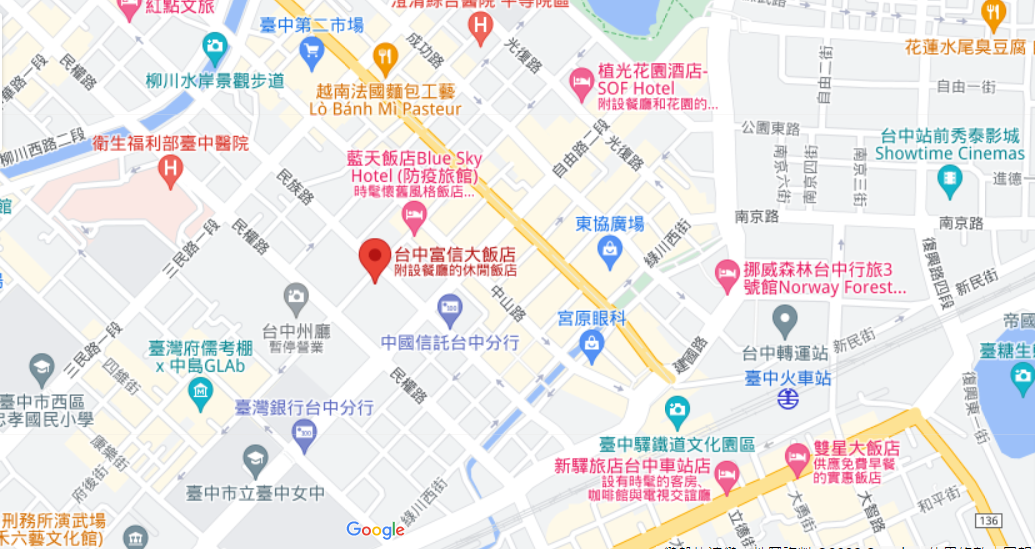 時間Day1Day2Day3Day4Day509:00-12:00創業基本認識與準備創業風險評估與資源運用財務主題課程策略規劃課程營銷主題課程創業計畫書撰寫技巧12:00-13:00午餐午餐午餐午餐午餐13:00-16:00創業趨勢分析與商機選擇財務主題課程策略規劃課程營銷主題課程創業計畫書實作演練